ГУБЕРНАТОР НИЖЕГОРОДСКОЙ ОБЛАСТИУКАЗот 19 мая 2006 г. N 29ОБ ОБРАЗОВАНИИ КОМИССИИ ПРИ ГУБЕРНАТОРЕ НИЖЕГОРОДСКОЙОБЛАСТИ ПО ПРАВАМ ЧЕЛОВЕКА, СОДЕЙСТВИЮ РАЗВИТИЮ ИНСТИТУТОВГРАЖДАНСКОГО ОБЩЕСТВА И РАССМОТРЕНИЮ ОБЩЕСТВЕННЫХ ИНИЦИАТИВВ соответствии с Указом Президента Российской Федерации от 13 июня 1996 года N 864 "О некоторых мерах государственной поддержки правозащитного движения в Российской Федерации", Указом Президента Российской Федерации от 1 февраля 2011 года N 120 "О Совете при Президенте Российской Федерации по развитию гражданского общества и правам человека" и Уставом Нижегородской области:(в ред. Указа Губернатора Нижегородской области от 02.10.2012 N 93)1. Образовать комиссию при Губернаторе Нижегородской области по правам человека, содействию развитию институтов гражданского общества и рассмотрению общественных инициатив.(в ред. Указа Губернатора Нижегородской области от 29.05.2013 N 68)2. Утвердить прилагаемый состав комиссии при Губернаторе Нижегородской области по правам человека, содействию развитию институтов гражданского общества и рассмотрению общественных инициатив.(в ред. Указа Губернатора Нижегородской области от 29.05.2013 N 68)3. Утвердить прилагаемое Положение о комиссии при Губернаторе Нижегородской области по правам человека, содействию развитию институтов гражданского общества и рассмотрению общественных инициатив.(в ред. Указа Губернатора Нижегородской области от 29.05.2013 N 68)4. Пресс-службе Губернатора и Правительства Нижегородской области обеспечить опубликование настоящего Указа в средствах массовой информации.5. Признать утратившим силу Указ Губернатора Нижегородской области от 26 апреля 2005 года N 14 "О комиссии по правам человека при Губернаторе Нижегородской области".6. Исключен. - Указ Губернатора Нижегородской области от 05.10.2007 N 48.И.о. Губернатора областиВ.В.КЛОЧАЙУтвержденУказомГубернатора областиот 19.05.2006 N 29СОСТАВ КОМИССИИПРИ ГУБЕРНАТОРЕ НИЖЕГОРОДСКОЙ ОБЛАСТИ ПО ПРАВАМ ЧЕЛОВЕКА,СОДЕЙСТВИЮ РАЗВИТИЮ ИНСТИТУТОВ ГРАЖДАНСКОГО ОБЩЕСТВАИ РАССМОТРЕНИЮ ОБЩЕСТВЕННЫХ ИНИЦИАТИВ(далее - комиссия)УтвержденоУказомГубернатора областиот 19.05.2006 N 29ПОЛОЖЕНИЕО КОМИССИИ ПРИ ГУБЕРНАТОРЕ НИЖЕГОРОДСКОЙ ОБЛАСТИПО ПРАВАМ ЧЕЛОВЕКА, СОДЕЙСТВИЮ РАЗВИТИЮ ИНСТИТУТОВГРАЖДАНСКОГО ОБЩЕСТВА И РАССМОТРЕНИЮОБЩЕСТВЕННЫХ ИНИЦИАТИВ1. Комиссия при Губернаторе Нижегородской области по правам человека, содействию развитию институтов гражданского общества и рассмотрению общественных инициатив (далее - Комиссия) является совещательным, консультативным и экспертным органом при Губернаторе Нижегородской области, образованным в целях оказания содействия Губернатору области в реализации его полномочий, предусмотренных Уставом Нижегородской области в вопросах обеспечения и защиты прав и свобод человека и гражданина, информирования Губернатора Нижегородской области о положении дел в этой сфере, подготовки предложений высшему должностному лицу Нижегородской области по вопросам, входящим в компетенцию Комиссии.(в ред. Указа Губернатора Нижегородской области от 26.09.2020 N 165)2. Комиссия в своей деятельности руководствуется Конституцией Российской Федерации, федеральными конституционными законами, федеральными законами, законами Нижегородской области, иными нормативными правовыми актами, а также настоящим Положением.3. Положение о Комиссии и ее состав утверждаются Губернатором Нижегородской области.4. Комиссия имеет бланк и печать со своим наименованием, необходимым для осуществления своей деятельности.5. Членам Комиссии выдаются удостоверения.6. Основными задачами Комиссии являются:- оказание содействия Губернатору Нижегородской области в реализации его полномочий в области обеспечения и защиты прав и свобод человека и гражданина;- подготовка предложений Губернатору Нижегородской области по совершенствованию механизмов обеспечения и защиты прав и свобод человека и гражданина на территории Нижегородской области;- систематическое информирование Губернатора Нижегородской области о положении дел в области соблюдения прав и свобод человека и гражданина в Нижегородской области;- организация проведения экспертизы проектов законов Нижегородской области и иных нормативных правовых актов, предусматривающих регулирование вопросов обеспечения и защиты прав и свобод человека и гражданина, подготовка соответствующих предложений Губернатору Нижегородской области;- организация проведения экспертизы проектов федеральных законов и иных нормативных правовых актов по поручению Совета при Президенте Российской Федерации по развитию гражданского общества и правам человека;(в ред. Указа Губернатора Нижегородской области от 02.10.2012 N 93)- поддержка правозащитной деятельности на территории Нижегородской области;- подготовка предложений Губернатору Нижегородской области по вопросам становления институтов гражданского общества, расширения взаимодействия между общественными и государственными институтами, а также разработки технологии учета общественных инициатив при формировании государственной политики в области обеспечения и защиты прав и свобод человека и гражданина;- содействие разработке механизмов общественного контроля в области обеспечения и защиты прав и свобод человека и гражданина, подготовка соответствующих предложений Губернатору Нижегородской области;- содействие правовому просвещению населения;- анализ обращений физических и юридических лиц, содержащих информацию о проблемах в области обеспечения и защиты прав и свобод человека и гражданина;- обсуждение по предложению Губернатора Нижегородской области иных вопросов, относящихся к компетенции Комиссии;- рассмотрение общественной инициативы для проведения экспертизы и принятия решения о целесообразности разработки проекта нормативного правового акта и (или) об иных мерах по реализации данной инициативы;(абзац введен Указом Губернатора Нижегородской области от 29.05.2013 N 68)- вносит Губернатору Нижегородской области представление (ходатайство) о награждении почетным знаком "За заслуги в правозащитной деятельности" (далее - Почетный знак) по согласованию с Уполномоченным по правам человека в Нижегородской области.(абзац введен Указом Губернатора Нижегородской области от 11.07.2018 N 90)7. Комиссия не рассматривает обращения по личным вопросам, в том числе связанным с имущественными, жилищными и трудовыми спорами, а также с жалобами на решения судов, органов следствия и дознания.8. Комиссия для решения возложенных на нее задач имеет право:- запрашивать и получать в установленном порядке необходимые информацию и материалы от территориальных органов федеральных органов исполнительной власти, органов государственной власти Нижегородской области, органов местного самоуправления Нижегородской области, общественных объединений и должностных лиц;- пользоваться в установленном порядке банками данных соответствующих органов, общественных объединений и организаций;- приглашать на свои заседания должностных лиц территориальных органов федеральных органов исполнительной власти, органов государственной власти Нижегородской области, органов местного самоуправления Нижегородской области, представителей общественных объединений;- привлекать на добровольной основе для осуществления отдельных работ ученых и специалистов;- посещать в установленном законодательством порядке территориальные органы федеральных органов исполнительной власти, органы государственной власти Нижегородской области, органы местного самоуправления Нижегородской области, а также организации независимо от их организационно-правовых форм;- освещать свою деятельность в средствах массовой информации.9. В своей деятельности Комиссия взаимодействует с территориальными органами федеральных органов исполнительной власти, органами государственной власти Нижегородской области, органами местного самоуправления Нижегородской области, Советом при Президенте Российской Федерации по развитию гражданского общества и правам человека, Уполномоченным по правам человека в Нижегородской области, Уполномоченным по правам ребенка в Нижегородской области, Фондом развития информационной демократии и гражданского общества "Фонд информационной демократии", общественными объединениями.(в ред. указов Губернатора Нижегородской области от 02.10.2012 N 93, от 29.05.2013 N 68)     1    9 .  Комиссия принимает от граждан Российской Федерации, проживающих  иосуществляющих  на  территории Нижегородской области активную правозащитнуюдеятельность,  и  внесшие  значительный вклад в развитие системы бесплатнойюридической    помощи,    правового   просвещения   населения,   укреплениемежведомственного   взаимодействия   и   развитию  институтов  гражданскогообщества  по  обеспечению,  восстановлению и защите прав, свобод и законныхинтересов  человека  и  гражданина  в  Нижегородской  области,  заявления изаполненные  наградные  листы по форме N 2, утвержденной Указом ГубернатораНижегородской области от 23 апреля 2003 года N 22, ежегодно до 1 сентября.Для награждения в Комиссию направляются документы ежегодно до 1 сентября.В Комиссию подать документы могут граждане Российской Федерации самостоятельно либо коллектив граждан (организации, объединения).От одного коллектива граждан (организации, объединения) в течение года на награждение выдвигается один кандидат.(абзац введен Указом Губернатора Нижегородской области от 26.09.2020 N 165)В случае подачи документов гражданином Российской Федерации в Комиссию представляются:- заявление в свободной форме;- наградной лист по форме N 2, утвержденной Указом Губернатора Нижегородской области от 23 апреля 2003 года N 22;- согласие на обработку персональных данных;- иные документы, которые подтверждают или обосновывают вклад заявителя.В случае подачи документов коллективом граждан (организациями, объединениями) в Комиссию представляются:- заявление в свободной форме (в случае подачи от организации (объединения) выполненное на бланке);- наградной лист по форме N 2, утвержденной Указом Губернатора Нижегородской области от 23 апреля 2003 года N 22;- согласие на обработку персональных данных;- иные документы, которые подтверждают или обосновывают вклад заявителя.Комиссия рассматривает документы в течение 30 дней и выносит решение в форме протокола не более чем в отношении 5 человек.В целях проверки представленных заявителем данных Комиссия вправе направлять запросы в различные органы власти, организации независимо от организационно-правовой формы и формы собственности.Кандидат на награждение Почетным знаком определяется членами Комиссии на ее заседании, при наличии кворума, тайным голосованием с использованием бюллетеней. В случае равного числа голосов, отданных членами Комиссии при голосовании, голос Председателя Комиссии является решающим.(абзац введен Указом Губернатора Нижегородской области от 26.09.2020 N 165)Кандидат считается избранным, если в результате тайного голосования он получил большинство голосов от числа присутствующих на заседании членов Комиссии.(абзац введен Указом Губернатора Нижегородской области от 26.09.2020 N 165)После вынесения решения Комиссия в течение 5 дней направляет копию протокола и представленные заявителями документы Уполномоченному по правам человека в Нижегородской области.В случае согласия Уполномоченного по правам человека в Нижегородской области с решением Комиссии вносится представление Губернатору Нижегородской области о награждении Почетным знаком.Представление (ходатайство) о награждении Почетным знаком вносится Губернатору Нижегородской области в отношении тех граждан Российской Федерации, по которым получено согласие Уполномоченного по правам человека в Нижегородской области.     1(п. 9  введен Указом Губернатора Нижегородской области от 11.07.2018 N 90)10. Комиссия формируется в составе председателя Комиссии, заместителя председателя Комиссии и членов Комиссии.11. Председатель Комиссии, заместитель председателя Комиссии и члены Комиссии работают в составе Комиссии на общественных началах.12. Комиссия имеет право формировать рабочие группы по направлениям своей деятельности, создавать экспертный совет (экспертную рабочую группу).(п. 12 в ред. Указа Губернатора Нижегородской области от 29.05.2013 N 68)13. Составы рабочих групп и их руководители утверждаются председателем Комиссии на ее заседании. Состав экспертного совета (экспертной рабочей группы) и его руководитель утверждаются Губернатором Нижегородской области.(п. 13 в ред. Указа Губернатора Нижегородской области от 29.05.2013 N 68)14. Заседания Комиссии проводятся по мере необходимости, но не реже одного раза в два месяца.Заседание Комиссии проводит председатель Комиссии, в его отсутствие - заместитель председателя Комиссии.Заседание Комиссии считается правомочным, если на нем присутствует не менее половины от списочного состава членов Комиссии. Решения Комиссии принимаются простым большинством голосов присутствующих на заседании членов Комиссии.Решения Комиссии оформляются протоколом, который подписывает председатель Комиссии либо лицо, председательствующее на заседании Комиссии.15. По результатам рассмотрения материалов или документов Комиссия принимает рекомендации и дает заключения.Заключения, принятые Комиссией в пределах ее компетенции, носят рекомендательный характер.16. Заключения и рекомендации Комиссии направляются в соответствующие территориальные органы федеральных органов исполнительной власти, органы государственной власти Нижегородской области, органы местного самоуправления Нижегородской области и организации независимо от их организационно-правовых форм и подлежат рассмотрению в течение 30 дней. По результатам рассмотрения вышеуказанные органы и организации уведомляют Комиссию о принятых решениях. В необходимых случаях заключения и рекомендации Комиссии доводятся до сведения Губернатора Нижегородской области.17. Обсуждаемые Комиссией вопросы и принятые на заседании Комиссии решения доводятся до сведения общественности через средства массовой информации.18. Комиссия ежегодно представляет отчет о своей деятельности Губернатору Нижегородской области и общественности.19. Материально-техническое обеспечение деятельности Комиссии осуществляется государственно-правовым департаментом Нижегородской области.(п. 19 в ред. Указа Губернатора Нижегородской области от 27.11.2017 N 140)20. Организационное, правовое, документационное и информационное обеспечение Комиссии осуществляется государственно-правовым департаментом Нижегородской области.(в ред. Указа Губернатора Нижегородской области от 29.12.2006 N 89)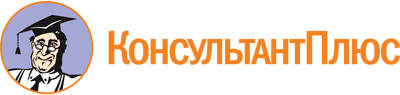 Указ Губернатора Нижегородской области от 19.05.2006 N 29
(ред. от 26.10.2022)
"Об образовании комиссии при Губернаторе Нижегородской области по правам человека, содействию развитию институтов гражданского общества и рассмотрению общественных инициатив"Документ предоставлен КонсультантПлюс

www.consultant.ru

Дата сохранения: 24.11.2022
 Список изменяющих документов(в ред. указов Губернатора Нижегородской областиот 29.12.2006 N 89, от 22.05.2007 N 28, от 05.10.2007 N 48,от 24.06.2009 N 37, от 02.10.2012 N 93, от 14.11.2012 N 106,от 06.02.2013 N 18, от 29.05.2013 N 68, от 25.09.2014 N 112,от 03.04.2015 N 44, от 23.11.2015 N 121, от 27.11.2017 N 140,от 11.07.2018 N 90, от 04.10.2018 N 141, от 26.09.2020 N 165,от 15.08.2022 N 150, от 26.10.2022 N 222)Список изменяющих документов(в ред. указов Губернатора Нижегородской областиот 29.12.2006 N 89, от 22.05.2007 N 28, от 05.10.2007 N 48,от 24.06.2009 N 37, от 02.10.2012 N 93, от 14.11.2012 N 106,от 06.02.2013 N 18, от 29.05.2013 N 68, от 25.09.2014 N 112,от 03.04.2015 N 44, от 23.11.2015 N 121, от 27.11.2017 N 140,от 04.10.2018 N 141, от 26.09.2020 N 165, от 15.08.2022 N 150,от 26.10.2022 N 222)КозерадскийАнатолий Александрович-председатель правления Фонда памяти митрополита Нижегородского и Арзамасского Николая, председатель комиссии (по согласованию)ГавриловАлександр Викторович-заместитель директора департамента, начальник управления по вопросам реализации административной реформы и обеспечения конституционных прав граждан государственно-правового департамента Нижегородской области, заместитель председателя комиссииЛитвиненкоЛеонид Дагобертович-директор государственно-правового департамента Нижегородской области, заместитель председателя комиссииЧлены комиссии:Члены комиссии:Члены комиссии:ЗахаровАлександр Николаевич-представитель Нижегородского регионального общественного фонда памяти митрополита Нижегородского и Арзамасского НиколаяКислицынаОксана Анатольевна-Уполномоченный по правам человека в Нижегородской областиМастрюковАндрей Кимович-полковник внутренней службы в отставкеОльневВасилий Васильевич-почетный гражданин города Нижнего Новгорода, Заслуженный юрист Российской Федерации (по согласованию)ОрловАлександр Иванович-исполнительный директор Ассоциации "Совет муниципальных образований Нижегородской области" (по согласованию)ПеренковаЕлена Викторовна-заместитель министра образования, науки и молодежной политики Нижегородской областиПуховАлексей Николаевич-заместитель председателя правления областной организации Общероссийской общественной организации "Российский союз ветеранов Афганистана" (по согласованию)РябковаТатьяна Ивановна-вице-президент палаты адвокатов Нижегородской области (по согласованию)СабашниковаОльга Яковлевна-начальник отдела реализации мероприятий административной реформы и обеспечения конституционных прав граждан управления по вопросам реализации административной реформы и обеспечения конституционных прав граждан государственно-правового департамента Нижегородской областиСафроноваЕлена Валерьевна-президент Нижегородского областного общественного благотворительного фонда помощи детям-сиротам (по согласованию)УшаковаМаргарита Валерьевна-уполномоченный по правам ребенка в Нижегородской области (по согласованию)ФельдштейнЭмма Захаровна-директор Дзержинского правозащитного центра Нижегородской области (по согласованию)Список изменяющих документов(в ред. указов Губернатора Нижегородской областиот 29.12.2006 N 89, от 02.10.2012 N 93, от 29.05.2013 N 68,от 27.11.2017 N 140, от 11.07.2018 N 90, от 26.09.2020 N 165)